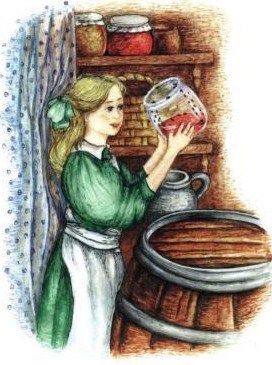 Один раз я пришла в кладовую достать варенья. Я взяла банку и увидала, что вся банка полна муравьями. Муравьи ползали и в средине, и сверху банки, и в самом варенье. Я вынула всех муравьёв ложечкой, смела кругом с банки и поставила банку на верхнюю полку. На другой день, когда я пришла в кладовую, я увидала, что муравьи с полу приползли на верхнюю полку и опять заползли в варенье. Я взяла банку, опять очистила, обвязала верёвкой и привесила на гвоздик к потолку. Когда я уходила из кладовой, я посмотрела ещё раз на банку и увидала, что на ней остался один муравей, он скоро бегал кругом по банке. Я остановилась посмотреть, что он будет делать. Муравей побегал по стеклу, потом побежал по верёвке, которой была обвязана банка, потом вбежал на верёвочку, которой была привязана банка. Вбежал на потолок, с потолка побежал по стене вниз и на пол, где было много муравьёв. Верно, муравей этот рассказал другим, по какой дороге он пришёл из банки, потому что сейчас же много муравьёв пошли друг за другом по стене на потолок и по верёвочке в банку, по той же самой дороге, по которой пришёл муравей. Я сняла банку и поставила её в другое место.